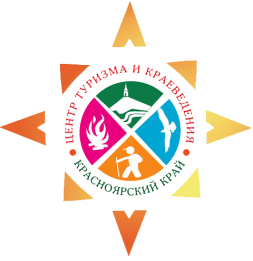 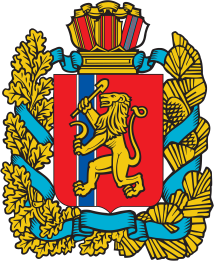 Краевой летний туристский слёт среди учащихся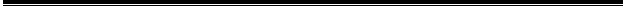 19-22 июня  2018 г.                                                                                     ЗАТО г. Железногорск, ДООЦ «Орбита»ТЕХНИЧЕСКАЯ ИНФОРМАЦИЯ ПО ДИСТАНЦИИ «ДИСТАНЦИЯ-ПЕРЕХОДНАЯ» (ДЛИННАЯ)ПЕРЕЧЕНЬ ЭТАПОВ, ПАРАМЕТРЫ, ОБОРУДОВАНИЕ И УСЛОВИЯ ПРОХОЖДЕНИЯКласс дистанции4Длина дистанции9000Количество этапов7ОБЩАЯ ИНФОРМАЦИЯНа всех блок этапах в ОЗ участник первым действием встают на самостраховку и последним действием отстёгивают её!!!Блоки этапов проходятся без потери самостраховки.На всех блок этапах в ОЗ участник первым действием встают на самостраховку и последним действием отстёгивают её!!!Блоки этапов проходятся без потери самостраховки.СтартПо сигналу и отметке чипом в стартовой станцииПо сигналу и отметке чипом в стартовой станцииПо сигналу и отметке чипом в стартовой станцииПо сигналу и отметке чипом в стартовой станцииПо сигналу и отметке чипом в стартовой станцииПо сигналу и отметке чипом в стартовой станцииПо сигналу и отметке чипом в стартовой станцииПо сигналу и отметке чипом в стартовой станцииПо сигналу и отметке чипом в стартовой станцииПо сигналу и отметке чипом в стартовой станцииПо сигналу и отметке чипом в стартовой станцииЭтапОриентирование в заданном направленииОриентирование в заданном направленииОриентирование в заданном направленииОриентирование в заданном направленииОриентирование в заданном направленииОриентирование в заданном направленииОриентирование в заданном направленииОриентирование в заданном направленииОриентирование в заданном направленииОриентирование в заданном направленииОриентирование в заданном направленииДистанция впечатана в карту. Окружности пронумерованы согласно порядку прохождения этап  и КП. Участник движется от старта до финиша в заданном направлении. Карта не герметизирована. Масштаб, сечение рельефа, формат карты, а также количество КП будут указаны в технической Информации.Дистанция впечатана в карту. Окружности пронумерованы согласно порядку прохождения этап  и КП. Участник движется от старта до финиша в заданном направлении. Карта не герметизирована. Масштаб, сечение рельефа, формат карты, а также количество КП будут указаны в технической Информации.Дистанция впечатана в карту. Окружности пронумерованы согласно порядку прохождения этап  и КП. Участник движется от старта до финиша в заданном направлении. Карта не герметизирована. Масштаб, сечение рельефа, формат карты, а также количество КП будут указаны в технической Информации.Дистанция впечатана в карту. Окружности пронумерованы согласно порядку прохождения этап  и КП. Участник движется от старта до финиша в заданном направлении. Карта не герметизирована. Масштаб, сечение рельефа, формат карты, а также количество КП будут указаны в технической Информации.Дистанция впечатана в карту. Окружности пронумерованы согласно порядку прохождения этап  и КП. Участник движется от старта до финиша в заданном направлении. Карта не герметизирована. Масштаб, сечение рельефа, формат карты, а также количество КП будут указаны в технической Информации.Дистанция впечатана в карту. Окружности пронумерованы согласно порядку прохождения этап  и КП. Участник движется от старта до финиша в заданном направлении. Карта не герметизирована. Масштаб, сечение рельефа, формат карты, а также количество КП будут указаны в технической Информации.Дистанция впечатана в карту. Окружности пронумерованы согласно порядку прохождения этап  и КП. Участник движется от старта до финиша в заданном направлении. Карта не герметизирована. Масштаб, сечение рельефа, формат карты, а также количество КП будут указаны в технической Информации.Дистанция впечатана в карту. Окружности пронумерованы согласно порядку прохождения этап  и КП. Участник движется от старта до финиша в заданном направлении. Карта не герметизирована. Масштаб, сечение рельефа, формат карты, а также количество КП будут указаны в технической Информации.Дистанция впечатана в карту. Окружности пронумерованы согласно порядку прохождения этап  и КП. Участник движется от старта до финиша в заданном направлении. Карта не герметизирована. Масштаб, сечение рельефа, формат карты, а также количество КП будут указаны в технической Информации.Дистанция впечатана в карту. Окружности пронумерованы согласно порядку прохождения этап  и КП. Участник движется от старта до финиша в заданном направлении. Карта не герметизирована. Масштаб, сечение рельефа, формат карты, а также количество КП будут указаны в технической Информации.Дистанция впечатана в карту. Окружности пронумерованы согласно порядку прохождения этап  и КП. Участник движется от старта до финиша в заданном направлении. Карта не герметизирована. Масштаб, сечение рельефа, формат карты, а также количество КП будут указаны в технической Информации.Дистанция впечатана в карту. Окружности пронумерованы согласно порядку прохождения этап  и КП. Участник движется от старта до финиша в заданном направлении. Карта не герметизирована. Масштаб, сечение рельефа, формат карты, а также количество КП будут указаны в технической Информации.Этап1Спуск по периламСпуск по периламСпуск по периламСпуск по периламСпуск по периламСпуск по периламСпуск по периламСпуск по периламСпуск по периламСпуск по периламПараметры:	Параметры:	Параметры:	L252525ммα35°Оборудование:Оборудование:Оборудование:Оборудование:Судейский карабин 2 шт.Судейский карабин 2 шт.Судейский карабин 2 шт.Судейский карабин 2 шт.Судейский карабин 2 шт.Судейский карабин 2 шт.Судейский карабин 2 шт.Судейский карабин 2 шт.Оборудование:Оборудование:Оборудование:Оборудование:ИСИСБЗКЛ 2мКЛ 2мКЛ 2мКЛ 2мКЛ 2мОборудование:Оборудование:Оборудование:Оборудование:ЦСЦСБЗКЛ 3мКЛ 3мКЛ 3мКЛ 3мКЛ 3мДействия по пунктам:Действия по пунктам:Действия по пунктам:Действия по пунктам:7.6., движение по п.7.10, снятие перил по п.7.7.17.6., движение по п.7.10, снятие перил по п.7.7.17.6., движение по п.7.10, снятие перил по п.7.7.17.6., движение по п.7.10, снятие перил по п.7.7.17.6., движение по п.7.10, снятие перил по п.7.7.17.6., движение по п.7.10, снятие перил по п.7.7.17.6., движение по п.7.10, снятие перил по п.7.7.17.6., движение по п.7.10, снятие перил по п.7.7.1Обратное движение:Обратное движение:Обратное движение:Обратное движение:7.10  7.10  7.10  7.10  7.10  7.10  7.10  7.10  Блок 1 (этапы 2-3) Навесная переправа-Параллельные перилаБлок 1 (этапы 2-3) Навесная переправа-Параллельные перилаБлок 1 (этапы 2-3) Навесная переправа-Параллельные перилаБлок 1 (этапы 2-3) Навесная переправа-Параллельные перилаБлок 1 (этапы 2-3) Навесная переправа-Параллельные перилаБлок 1 (этапы 2-3) Навесная переправа-Параллельные перилаБлок 1 (этапы 2-3) Навесная переправа-Параллельные перилаБлок 1 (этапы 2-3) Навесная переправа-Параллельные перилаБлок 1 (этапы 2-3) Навесная переправа-Параллельные перилаБлок 1 (этапы 2-3) Навесная переправа-Параллельные перилаБлок 1 (этапы 2-3) Навесная переправа-Параллельные перилаБлок 1 (этапы 2-3) Навесная переправа-Параллельные перилаЭтап2Навесная переправаНавесная переправаНавесная переправаНавесная переправаНавесная переправаНавесная переправаНавесная переправаНавесная переправаНавесная переправаНавесная переправаПараметры:	Параметры:	Параметры:	L202020ммα0°Оборудование:Оборудование:Оборудование:Оборудование:Судейские двойные перила для восстановления через горизонтальную опору закрепленные на один элемент узла «штык».Судейские двойные перила для восстановления через горизонтальную опору закрепленные на один элемент узла «штык».Судейские двойные перила для восстановления через горизонтальную опору закрепленные на один элемент узла «штык».Судейские двойные перила для восстановления через горизонтальную опору закрепленные на один элемент узла «штык».Судейские двойные перила для восстановления через горизонтальную опору закрепленные на один элемент узла «штык».Судейские двойные перила для восстановления через горизонтальную опору закрепленные на один элемент узла «штык».Судейские двойные перила для восстановления через горизонтальную опору закрепленные на один элемент узла «штык».Судейские двойные перила для восстановления через горизонтальную опору закрепленные на один элемент узла «штык».Оборудование:Оборудование:Оборудование:Оборудование:ИСИСБЗКЛ 2 мКЛ 2 мКЛ 2 мКЛ 2 мКЛ 2 мОборудование:Оборудование:Оборудование:Оборудование:ЦСЦСБЗКЛ 2 мКЛ 2 мКЛ 2 мКЛ 2 мКЛ 2 мДействия по пунктам:Действия по пунктам:Действия по пунктам:Действия по пунктам:7.6.12, 7.97.6.12, 7.97.6.12, 7.97.6.12, 7.97.6.12, 7.97.6.12, 7.97.6.12, 7.97.6.12, 7.9Обратное движение:Обратное движение:Обратное движение:Обратное движение:7.9.7.9.7.9.7.9.7.9.7.9.7.9.7.9.Этап3Параллельные перилаПараллельные перилаПараллельные перилаПараллельные перилаПараллельные перилаПараллельные перилаПараллельные перилаПараллельные перилаПараллельные перилаПараллельные перилаПараметры:	Параметры:	Параметры:	L202020ммα0°Оборудование:Оборудование:Оборудование:Оборудование:Судейские двойные перила на верхней ТО.Судейские двойные перила на верхней ТО.Судейские двойные перила на верхней ТО.Судейские двойные перила на верхней ТО.Судейские двойные перила на верхней ТО.Судейские двойные перила на верхней ТО.Судейские двойные перила на верхней ТО.Судейские двойные перила на верхней ТО.Оборудование:Оборудование:Оборудование:Оборудование:ИСИСБЗКЛ 2 мКЛ 2 мКЛ 2 мКЛ 2 мКЛ 2 мОборудование:Оборудование:Оборудование:Оборудование:ЦСЦСБЗКЛ 2 мКЛ 2 мКЛ 2 мКЛ 2 мКЛ 2 мДействия по пунктам:Действия по пунктам:Действия по пунктам:Действия по пунктам:Организация перил на нижнюю ТО2 в обозначенной зоне по п.7.6, движение по п.7.8, снятие перил по п.7.7.1.Организация перил на нижнюю ТО2 в обозначенной зоне по п.7.6, движение по п.7.8, снятие перил по п.7.7.1.Организация перил на нижнюю ТО2 в обозначенной зоне по п.7.6, движение по п.7.8, снятие перил по п.7.7.1.Организация перил на нижнюю ТО2 в обозначенной зоне по п.7.6, движение по п.7.8, снятие перил по п.7.7.1.Организация перил на нижнюю ТО2 в обозначенной зоне по п.7.6, движение по п.7.8, снятие перил по п.7.7.1.Организация перил на нижнюю ТО2 в обозначенной зоне по п.7.6, движение по п.7.8, снятие перил по п.7.7.1.Организация перил на нижнюю ТО2 в обозначенной зоне по п.7.6, движение по п.7.8, снятие перил по п.7.7.1.Организация перил на нижнюю ТО2 в обозначенной зоне по п.7.6, движение по п.7.8, снятие перил по п.7.7.1.Дополнительные условия:Дополнительные условия:Дополнительные условия:Дополнительные условия:Крепит перила для этапа 3 на ТО ЦС (горизонтальное бревно).Восстанавливает перила этапа 2.Проходит этап 2.Проходит этап 3.Крепит перила для этапа 3 на ТО ЦС (горизонтальное бревно).Восстанавливает перила этапа 2.Проходит этап 2.Проходит этап 3.Крепит перила для этапа 3 на ТО ЦС (горизонтальное бревно).Восстанавливает перила этапа 2.Проходит этап 2.Проходит этап 3.Крепит перила для этапа 3 на ТО ЦС (горизонтальное бревно).Восстанавливает перила этапа 2.Проходит этап 2.Проходит этап 3.Крепит перила для этапа 3 на ТО ЦС (горизонтальное бревно).Восстанавливает перила этапа 2.Проходит этап 2.Проходит этап 3.Крепит перила для этапа 3 на ТО ЦС (горизонтальное бревно).Восстанавливает перила этапа 2.Проходит этап 2.Проходит этап 3.Крепит перила для этапа 3 на ТО ЦС (горизонтальное бревно).Восстанавливает перила этапа 2.Проходит этап 2.Проходит этап 3.Крепит перила для этапа 3 на ТО ЦС (горизонтальное бревно).Восстанавливает перила этапа 2.Проходит этап 2.Проходит этап 3.Обратное движение:Обратное движение:Обратное движение:Обратное движение:По пункту 7.8, в случае невозможности вернуться по условиям этапа, обратное движение осуществляется по условиям этапа 2.По пункту 7.8, в случае невозможности вернуться по условиям этапа, обратное движение осуществляется по условиям этапа 2.По пункту 7.8, в случае невозможности вернуться по условиям этапа, обратное движение осуществляется по условиям этапа 2.По пункту 7.8, в случае невозможности вернуться по условиям этапа, обратное движение осуществляется по условиям этапа 2.По пункту 7.8, в случае невозможности вернуться по условиям этапа, обратное движение осуществляется по условиям этапа 2.По пункту 7.8, в случае невозможности вернуться по условиям этапа, обратное движение осуществляется по условиям этапа 2.По пункту 7.8, в случае невозможности вернуться по условиям этапа, обратное движение осуществляется по условиям этапа 2.По пункту 7.8, в случае невозможности вернуться по условиям этапа, обратное движение осуществляется по условиям этапа 2.Блок 2 (этапы 4-5) Подъём по наклонной навесной переправе-Навесная переправаБлок 2 (этапы 4-5) Подъём по наклонной навесной переправе-Навесная переправаБлок 2 (этапы 4-5) Подъём по наклонной навесной переправе-Навесная переправаБлок 2 (этапы 4-5) Подъём по наклонной навесной переправе-Навесная переправаБлок 2 (этапы 4-5) Подъём по наклонной навесной переправе-Навесная переправаБлок 2 (этапы 4-5) Подъём по наклонной навесной переправе-Навесная переправаБлок 2 (этапы 4-5) Подъём по наклонной навесной переправе-Навесная переправаБлок 2 (этапы 4-5) Подъём по наклонной навесной переправе-Навесная переправаБлок 2 (этапы 4-5) Подъём по наклонной навесной переправе-Навесная переправаБлок 2 (этапы 4-5) Подъём по наклонной навесной переправе-Навесная переправаБлок 2 (этапы 4-5) Подъём по наклонной навесной переправе-Навесная переправаБлок 2 (этапы 4-5) Подъём по наклонной навесной переправе-Навесная переправаЭтап4Подъём по наклонной навесной переправеПодъём по наклонной навесной переправеПодъём по наклонной навесной переправеПодъём по наклонной навесной переправеПодъём по наклонной навесной переправеПодъём по наклонной навесной переправеПодъём по наклонной навесной переправеПодъём по наклонной навесной переправеПодъём по наклонной навесной переправеПодъём по наклонной навесной переправеПараметры:	Параметры:	Параметры:	L232323ммα30°Оборудование:Оборудование:Оборудование:Оборудование:Судейские двойные перила для восстановления через горизонтальную опору закрепленные на один элемент узла «штык», ВСС.Судейские двойные перила для восстановления через горизонтальную опору закрепленные на один элемент узла «штык», ВСС.Судейские двойные перила для восстановления через горизонтальную опору закрепленные на один элемент узла «штык», ВСС.Судейские двойные перила для восстановления через горизонтальную опору закрепленные на один элемент узла «штык», ВСС.Судейские двойные перила для восстановления через горизонтальную опору закрепленные на один элемент узла «штык», ВСС.Судейские двойные перила для восстановления через горизонтальную опору закрепленные на один элемент узла «штык», ВСС.Судейские двойные перила для восстановления через горизонтальную опору закрепленные на один элемент узла «штык», ВСС.Судейские двойные перила для восстановления через горизонтальную опору закрепленные на один элемент узла «штык», ВСС.Оборудование:Оборудование:Оборудование:Оборудование:ИСИСБЗКЛ 2 м, горизонтальная опораКЛ 2 м, горизонтальная опораКЛ 2 м, горизонтальная опораКЛ 2 м, горизонтальная опораКЛ 2 м, горизонтальная опораОборудование:Оборудование:Оборудование:Оборудование:ЦСЦСОЗСудейский карабин 2 шт.Судейский карабин 2 шт.Судейский карабин 2 шт.Судейский карабин 2 шт.Судейский карабин 2 шт.Действия по пунктам:Действия по пунктам:Действия по пунктам:Действия по пунктам:Участник восстанавливает перила этапа 4 по п.7.6, движение по п.7.9 с ВСС, обязательна самостраховка по 7.10.2, снятие перил не осуществляется.Участник восстанавливает перила этапа 4 по п.7.6, движение по п.7.9 с ВСС, обязательна самостраховка по 7.10.2, снятие перил не осуществляется.Участник восстанавливает перила этапа 4 по п.7.6, движение по п.7.9 с ВСС, обязательна самостраховка по 7.10.2, снятие перил не осуществляется.Участник восстанавливает перила этапа 4 по п.7.6, движение по п.7.9 с ВСС, обязательна самостраховка по 7.10.2, снятие перил не осуществляется.Участник восстанавливает перила этапа 4 по п.7.6, движение по п.7.9 с ВСС, обязательна самостраховка по 7.10.2, снятие перил не осуществляется.Участник восстанавливает перила этапа 4 по п.7.6, движение по п.7.9 с ВСС, обязательна самостраховка по 7.10.2, снятие перил не осуществляется.Участник восстанавливает перила этапа 4 по п.7.6, движение по п.7.9 с ВСС, обязательна самостраховка по 7.10.2, снятие перил не осуществляется.Участник восстанавливает перила этапа 4 по п.7.6, движение по п.7.9 с ВСС, обязательна самостраховка по 7.10.2, снятие перил не осуществляется.Обратное движение:Обратное движение:Обратное движение:Обратное движение:По пункту 7.9 обязательно с самостраховкой (самовыпуск)По пункту 7.9 обязательно с самостраховкой (самовыпуск)По пункту 7.9 обязательно с самостраховкой (самовыпуск)По пункту 7.9 обязательно с самостраховкой (самовыпуск)По пункту 7.9 обязательно с самостраховкой (самовыпуск)По пункту 7.9 обязательно с самостраховкой (самовыпуск)По пункту 7.9 обязательно с самостраховкой (самовыпуск)По пункту 7.9 обязательно с самостраховкой (самовыпуск)Этап5Навесная переправаНавесная переправаНавесная переправаНавесная переправаНавесная переправаНавесная переправаНавесная переправаНавесная переправаНавесная переправаНавесная переправаПараметры:	Параметры:	Параметры:	L252525ммα0°Оборудование:Оборудование:Оборудование:Оборудование:Судейские двойные перила Судейские двойные перила Судейские двойные перила Судейские двойные перила Судейские двойные перила Судейские двойные перила Судейские двойные перила Судейские двойные перила Оборудование:Оборудование:Оборудование:Оборудование:ИСИСОЗ Судейский карабин 2 шт.Судейский карабин 2 шт.Судейский карабин 2 шт.Судейский карабин 2 шт.Судейский карабин 2 шт.Оборудование:Оборудование:Оборудование:Оборудование:ЦСЦСОЗСудейский карабин 2 шт.Судейский карабин 2 шт.Судейский карабин 2 шт.Судейский карабин 2 шт.Судейский карабин 2 шт.Действия по пунктам:Действия по пунктам:Действия по пунктам:Действия по пунктам:7.9.7.9.7.9.7.9.7.9.7.9.7.9.7.9.Обратное движение:Обратное движение:Обратное движение:Обратное движение:7.9.7.9.7.9.7.9.7.9.7.9.7.9.7.9.Дополнительные условия:Дополнительные условия:Дополнительные условия:Дополнительные условия:После прохождения этапа 4, участник первым действием встает усом самостраховки в судейский карабин (отстегнуть ус самостраховки может только перед началом движения на следующем этапе) После прохождения этапа 5 участник первым делам встаёт усом самостраховки в подводные перила.ВСС участник отстёгивает только после того как пристегнулся усом самостраховки в подводные перила.После прохождения этапа 4, участник первым действием встает усом самостраховки в судейский карабин (отстегнуть ус самостраховки может только перед началом движения на следующем этапе) После прохождения этапа 5 участник первым делам встаёт усом самостраховки в подводные перила.ВСС участник отстёгивает только после того как пристегнулся усом самостраховки в подводные перила.После прохождения этапа 4, участник первым действием встает усом самостраховки в судейский карабин (отстегнуть ус самостраховки может только перед началом движения на следующем этапе) После прохождения этапа 5 участник первым делам встаёт усом самостраховки в подводные перила.ВСС участник отстёгивает только после того как пристегнулся усом самостраховки в подводные перила.После прохождения этапа 4, участник первым действием встает усом самостраховки в судейский карабин (отстегнуть ус самостраховки может только перед началом движения на следующем этапе) После прохождения этапа 5 участник первым делам встаёт усом самостраховки в подводные перила.ВСС участник отстёгивает только после того как пристегнулся усом самостраховки в подводные перила.После прохождения этапа 4, участник первым действием встает усом самостраховки в судейский карабин (отстегнуть ус самостраховки может только перед началом движения на следующем этапе) После прохождения этапа 5 участник первым делам встаёт усом самостраховки в подводные перила.ВСС участник отстёгивает только после того как пристегнулся усом самостраховки в подводные перила.После прохождения этапа 4, участник первым действием встает усом самостраховки в судейский карабин (отстегнуть ус самостраховки может только перед началом движения на следующем этапе) После прохождения этапа 5 участник первым делам встаёт усом самостраховки в подводные перила.ВСС участник отстёгивает только после того как пристегнулся усом самостраховки в подводные перила.После прохождения этапа 4, участник первым действием встает усом самостраховки в судейский карабин (отстегнуть ус самостраховки может только перед началом движения на следующем этапе) После прохождения этапа 5 участник первым делам встаёт усом самостраховки в подводные перила.ВСС участник отстёгивает только после того как пристегнулся усом самостраховки в подводные перила.После прохождения этапа 4, участник первым действием встает усом самостраховки в судейский карабин (отстегнуть ус самостраховки может только перед началом движения на следующем этапе) После прохождения этапа 5 участник первым делам встаёт усом самостраховки в подводные перила.ВСС участник отстёгивает только после того как пристегнулся усом самостраховки в подводные перила.Блок 3 (этапы 6-7) Подъём- Спуск по наклонной навесной переправеБлок 3 (этапы 6-7) Подъём- Спуск по наклонной навесной переправеБлок 3 (этапы 6-7) Подъём- Спуск по наклонной навесной переправеБлок 3 (этапы 6-7) Подъём- Спуск по наклонной навесной переправеБлок 3 (этапы 6-7) Подъём- Спуск по наклонной навесной переправеБлок 3 (этапы 6-7) Подъём- Спуск по наклонной навесной переправеБлок 3 (этапы 6-7) Подъём- Спуск по наклонной навесной переправеБлок 3 (этапы 6-7) Подъём- Спуск по наклонной навесной переправеБлок 3 (этапы 6-7) Подъём- Спуск по наклонной навесной переправеБлок 3 (этапы 6-7) Подъём- Спуск по наклонной навесной переправеБлок 3 (этапы 6-7) Подъём- Спуск по наклонной навесной переправеБлок 3 (этапы 6-7) Подъём- Спуск по наклонной навесной переправеЭтап6ПодъёмПодъёмПодъёмПодъёмПодъёмПодъёмПодъёмПодъёмПодъёмПодъёмПараметры:	Параметры:	Параметры:	L777ммα90°Оборудование:Оборудование:Оборудование:Оборудование:Судейские перила, ВСССудейские перила, ВСССудейские перила, ВСССудейские перила, ВСССудейские перила, ВСССудейские перила, ВСССудейские перила, ВСССудейские перила, ВССОборудование:Оборудование:Оборудование:Оборудование:ИСИСОЗСудейский карабин 2 шт.Судейский карабин 2 шт.Судейский карабин 2 шт.Судейский карабин 2 шт.Судейский карабин 2 шт.Оборудование:Оборудование:Оборудование:Оборудование:ЦСЦСОЗДействия по пунктам:Действия по пунктам:Действия по пунктам:Действия по пунктам:7.10 с ВСС7.10 с ВСС7.10 с ВСС7.10 с ВСС7.10 с ВСС7.10 с ВСС7.10 с ВСС7.10 с ВССОбратное движение:Обратное движение:Обратное движение:Обратное движение:7.12 с ВСС7.12 с ВСС7.12 с ВСС7.12 с ВСС7.12 с ВСС7.12 с ВСС7.12 с ВСС7.12 с ВССЭтап7Спуск по наклонной навесной переправеСпуск по наклонной навесной переправеСпуск по наклонной навесной переправеСпуск по наклонной навесной переправеСпуск по наклонной навесной переправеСпуск по наклонной навесной переправеСпуск по наклонной навесной переправеСпуск по наклонной навесной переправеСпуск по наклонной навесной переправеСпуск по наклонной навесной переправеПараметры:	Параметры:	Параметры:	L161616ммОборудование:Оборудование:Оборудование:Оборудование:Судейский перила для самовыпуска.Судейский перила для самовыпуска.Судейский перила для самовыпуска.Судейский перила для самовыпуска.Судейский перила для самовыпуска.Судейский перила для самовыпуска.Судейский перила для самовыпуска.Судейский перила для самовыпуска.Оборудование:Оборудование:Оборудование:Оборудование:ИСОЗОЗОЗСудейский карабин 2 шт.Судейский карабин 2 шт.Судейский карабин 2 шт.Судейский карабин 2 шт.Оборудование:Оборудование:Оборудование:Оборудование:ЦСБЗБЗБЗКЛ 2 м, горизонтальная опораКЛ 2 м, горизонтальная опораКЛ 2 м, горизонтальная опораКЛ 2 м, горизонтальная опораДействия по пунктам:Действия по пунктам:Действия по пунктам:Действия по пунктам:7.6.,  7.9 с самостраховкой судейскими перилами , 7.7.17.6.,  7.9 с самостраховкой судейскими перилами , 7.7.17.6.,  7.9 с самостраховкой судейскими перилами , 7.7.17.6.,  7.9 с самостраховкой судейскими перилами , 7.7.17.6.,  7.9 с самостраховкой судейскими перилами , 7.7.17.6.,  7.9 с самостраховкой судейскими перилами , 7.7.17.6.,  7.9 с самостраховкой судейскими перилами , 7.7.17.6.,  7.9 с самостраховкой судейскими перилами , 7.7.1Дополнительные условия:Дополнительные условия:Дополнительные условия:Дополнительные условия:Участник крепит перила на ТО1  этапа 7.Проходит этап 6.Проходит этап 7.Участник крепит перила на ТО1  этапа 7.Проходит этап 6.Проходит этап 7.Участник крепит перила на ТО1  этапа 7.Проходит этап 6.Проходит этап 7.Участник крепит перила на ТО1  этапа 7.Проходит этап 6.Проходит этап 7.Участник крепит перила на ТО1  этапа 7.Проходит этап 6.Проходит этап 7.Участник крепит перила на ТО1  этапа 7.Проходит этап 6.Проходит этап 7.Участник крепит перила на ТО1  этапа 7.Проходит этап 6.Проходит этап 7.Участник крепит перила на ТО1  этапа 7.Проходит этап 6.Проходит этап 7.Обратное движение:Обратное движение:Обратное движение:Обратное движение:По п.7.9 с ВСС и с самостраховкой по п.7.10.2. В случае невозможности движения по п.7.9, по 7.10 с ВСС, далее по условиям этапа 7.По п.7.9 с ВСС и с самостраховкой по п.7.10.2. В случае невозможности движения по п.7.9, по 7.10 с ВСС, далее по условиям этапа 7.По п.7.9 с ВСС и с самостраховкой по п.7.10.2. В случае невозможности движения по п.7.9, по 7.10 с ВСС, далее по условиям этапа 7.По п.7.9 с ВСС и с самостраховкой по п.7.10.2. В случае невозможности движения по п.7.9, по 7.10 с ВСС, далее по условиям этапа 7.По п.7.9 с ВСС и с самостраховкой по п.7.10.2. В случае невозможности движения по п.7.9, по 7.10 с ВСС, далее по условиям этапа 7.По п.7.9 с ВСС и с самостраховкой по п.7.10.2. В случае невозможности движения по п.7.9, по 7.10 с ВСС, далее по условиям этапа 7.По п.7.9 с ВСС и с самостраховкой по п.7.10.2. В случае невозможности движения по п.7.9, по 7.10 с ВСС, далее по условиям этапа 7.По п.7.9 с ВСС и с самостраховкой по п.7.10.2. В случае невозможности движения по п.7.9, по 7.10 с ВСС, далее по условиям этапа 7.финишПо отметке в финишной станцииПо отметке в финишной станцииПо отметке в финишной станцииПо отметке в финишной станцииПо отметке в финишной станцииПо отметке в финишной станцииПо отметке в финишной станцииПо отметке в финишной станцииПо отметке в финишной станцииПо отметке в финишной станцииПо отметке в финишной станции